               «Согласовано»                                                                             «Утверждаю»           Директор МБОУ                                                           Начальник пришкольного         Пешковская СОШ                                                          оздоровительного лагеря      ________ Т.П.Малик                                                   при МБОУ Пешковская СОШ                                                               _________ С.Л.Котова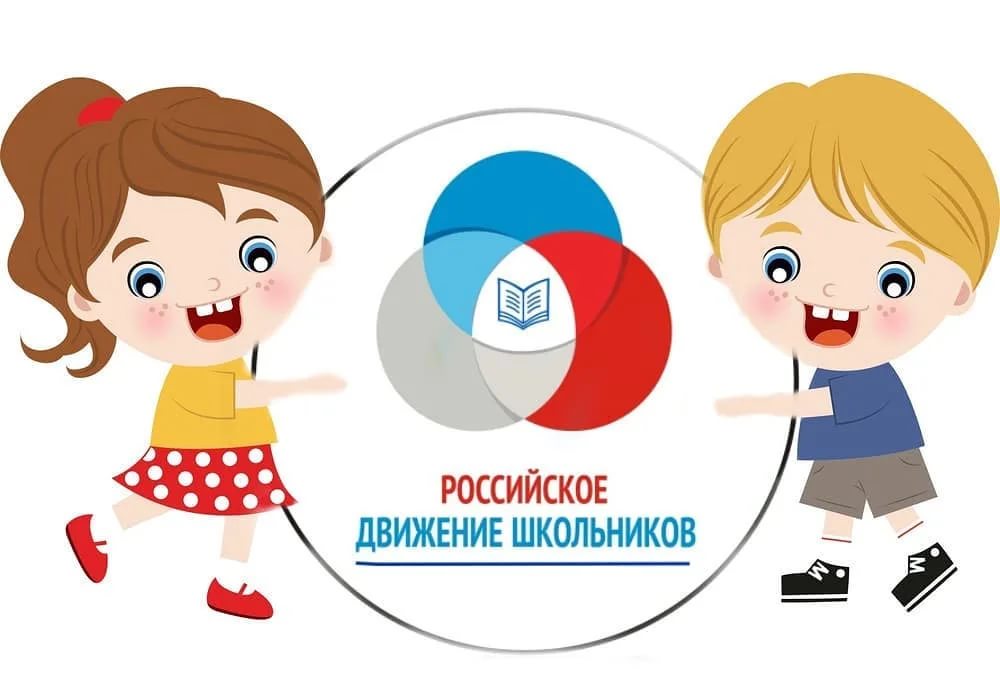        Жизнь без улыбки ошибка, Да здравствует смех и улыбка!                                                        Адаптированная программапришкольноголетнего оздоровительного учрежденияс дневным пребываниемдля детей с ограниченными возможностями здоровья«С О Л Н Ы Ш К О» Срок реализации: 29.05.2023 – 24.06.2023 г.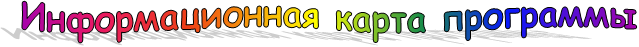 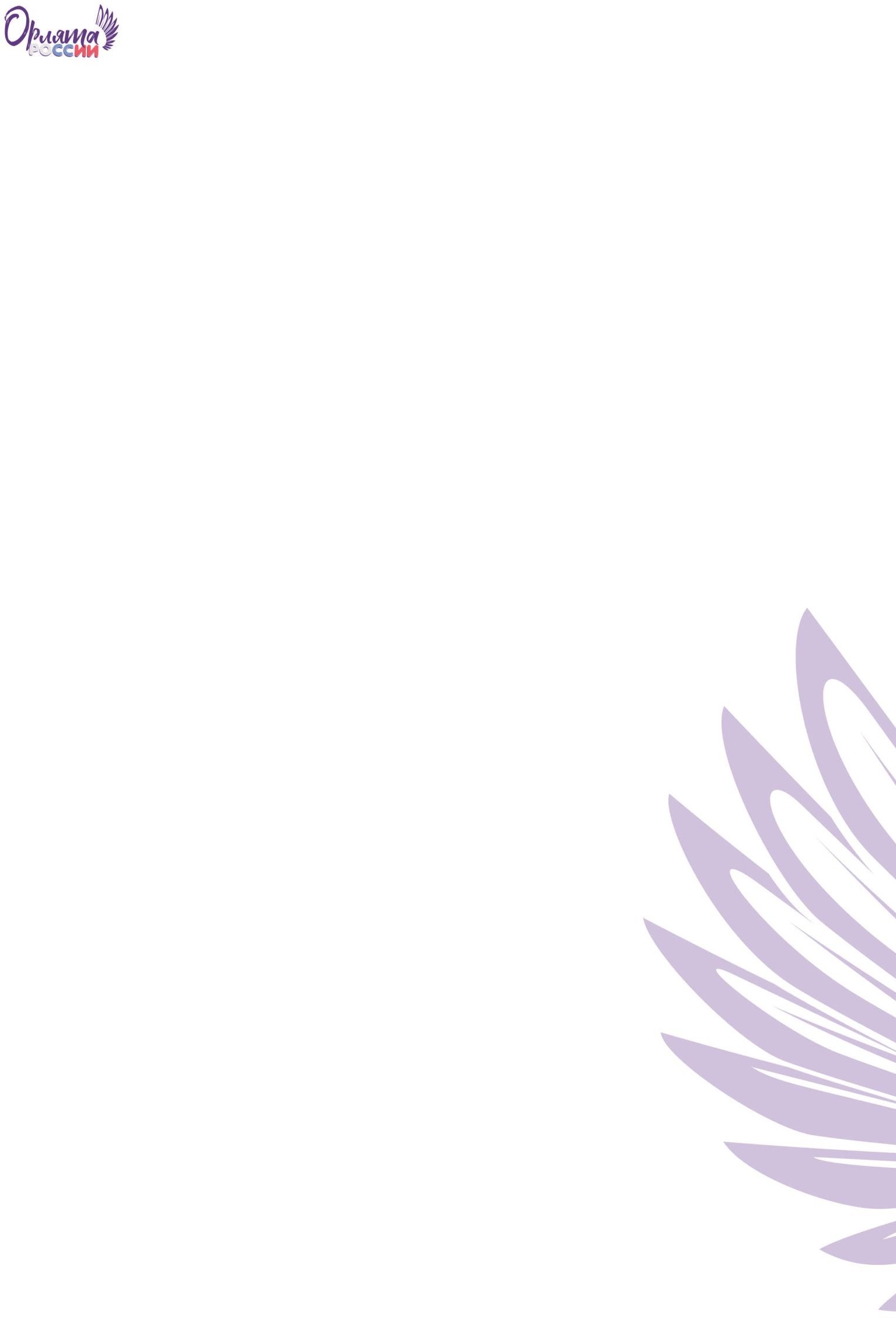 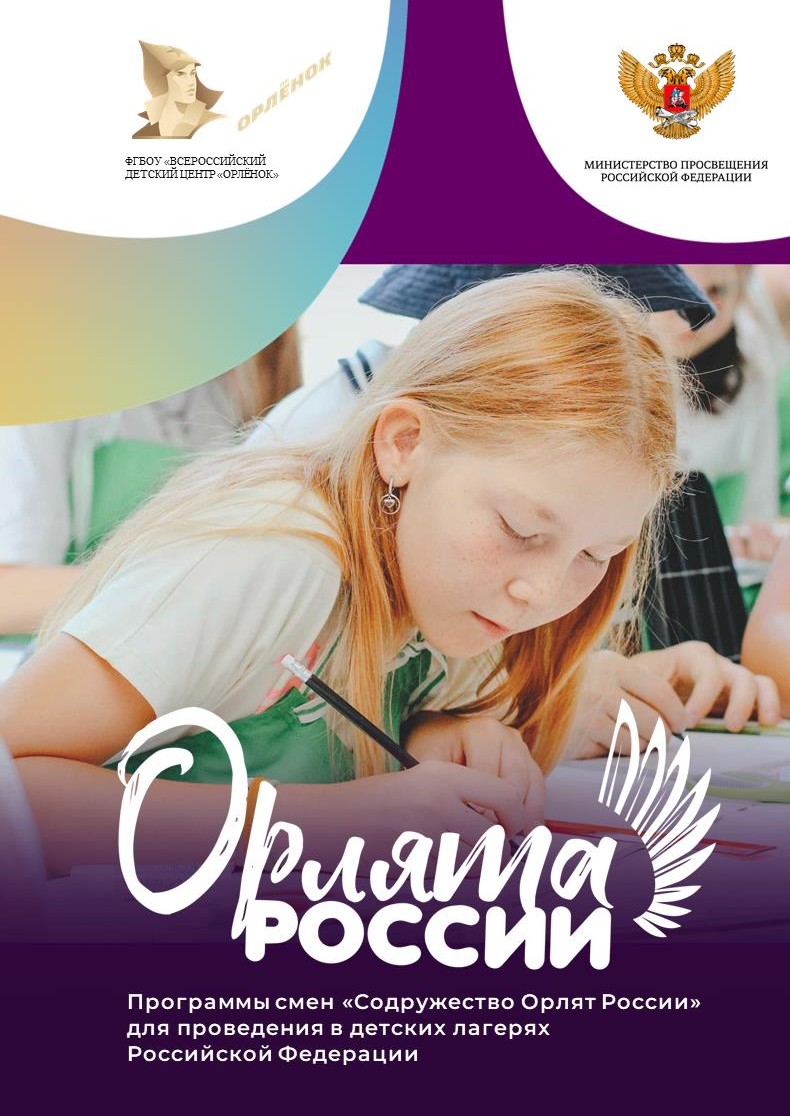 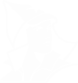 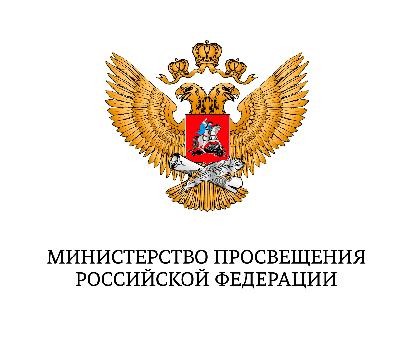 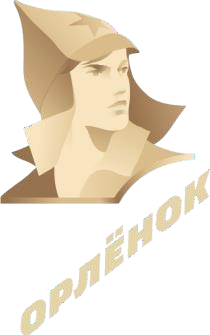 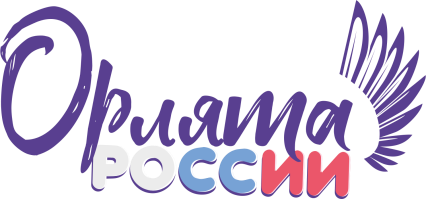 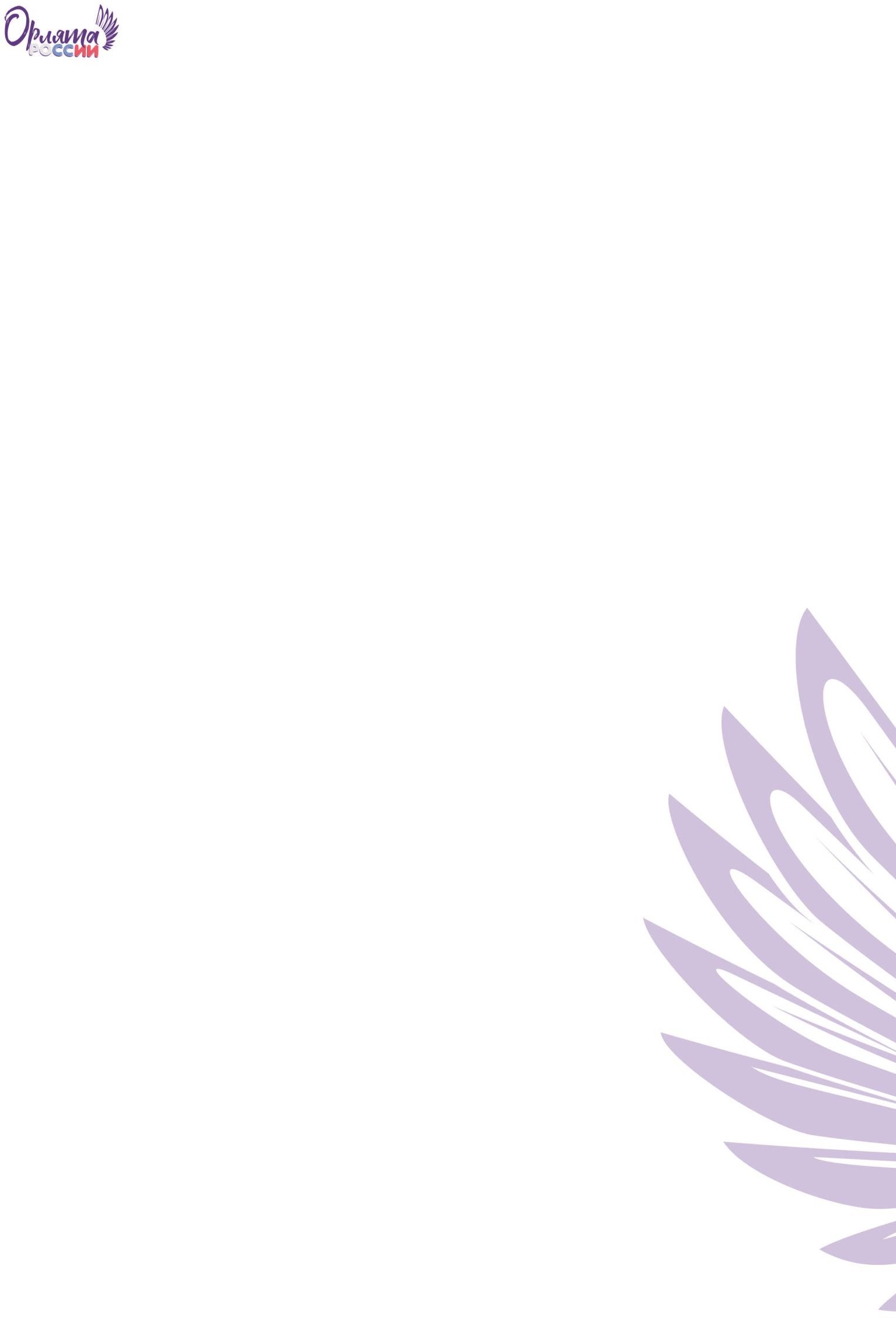 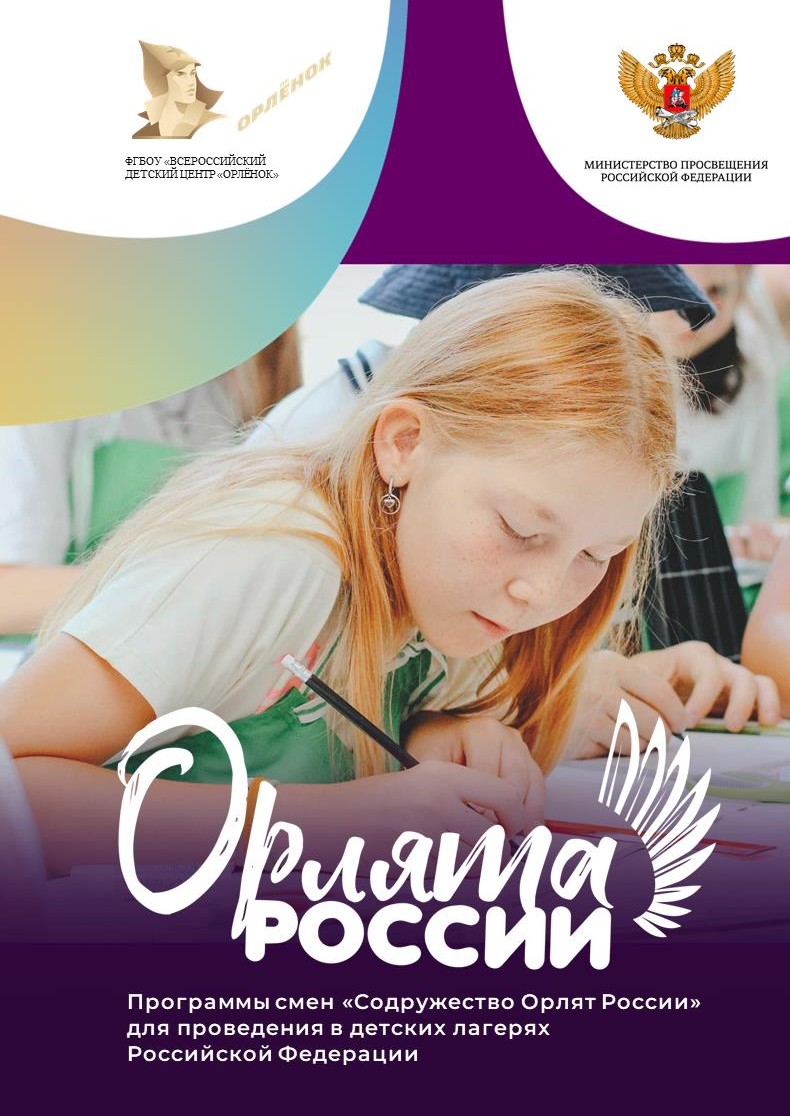 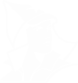 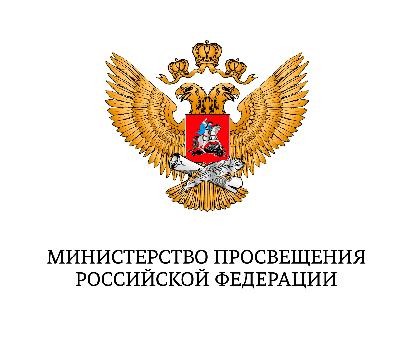 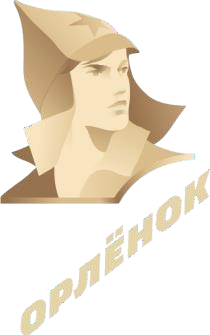 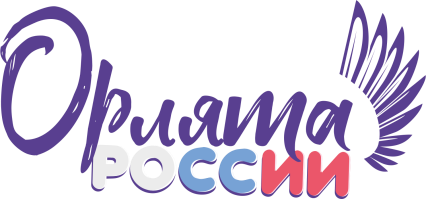 А.В. Джеус, Л.В. Спирина, Л.Р. Сайфутдинова, О.В. Шевердина, Н.А. Волкова, А.Ю. Китаева, А.А. Сокольских, О.Ю. ТелешеваПрограммы смен «Содружество Орлят России»для проведения в детских лагерях Российской ФедерацииСодержание программы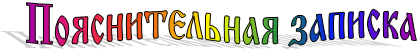 Раздел I. ВведениеОдной из ведущих тенденций модернизации в сфере российского образования является повышение внимания к вопросу организации летнего отдыха обучающихся с ограниченными возможностями здоровья и инвалидностью. Летние каникулы составляют значительную часть свободного времени детей. Этот период как нельзя более благоприятен для развития их творческого потенциала, совершенствования личностных возможностей, приобщения к ценностям культуры, вхождения в систему социальных связей, воплощения собственных планов, удовлетворения индивидуальных интересов в личностно значимых сферах деятельности. Лагерь – это новый образ жизни детей, новый режим с его особым романтическим стилем и тоном. Это жизнь в новом коллективе, это, наконец, новая природосообразная деятельность.             Ведь не зря в известной песне О. Митяева поется: «Лето – это маленькая жизнь!», а значит, прожить ее нужно так, чтобы всем: и детям и тем, кто будет организовывать отдых, было очень здорово. Это время игр, развлечений, свободы в выборе занятий, снятия накопившегося за год напряжения, восполнения израсходованных сил, восстановления здоровья. Это период свободного общения детей.             Значимость летнего периода для оздоровления и воспитания детей, удовлетворения детских интересов и расширения кругозора невозможно переоценить. Проблемы организации летнего оздоровительного отдыха вытекают из объективных противоречий:- между потребностью семьи и государства иметь здоровое, сильное подрастающее поколение и неудовлетворительным состоянием здоровья современных детей;- педагогической заботой, контролем и желанием детей иметь свободу, заниматься саморазвитием, самостоятельным творчеством.                Лагерь размещается на базе муниципального бюджетного образовательного учреждения Пешковской средней общеобразовательной школы Азовского района. В основу организации закладываются здоровьесберегающие технологии, реализующиеся в игровой форме.                      Содержание деятельности лагеря должно быть направлено на разрешение этих противоречий. Нормативно-правовая база1. Международные документы:-        Конвенция ООН «О правах ребенка»-        Декларация прав человека2. Федеральные документы:-        Закон РФ «Об образовании"-        Закон РФ «О государственной поддержке молодежных и детских общественных объединений»- Федеральным законом от 24.11.1995 г. № 181-ФЗ «О социальнойзащите инвалидов в Российской Федерации» (с изменениями идополнениями от 29.11.2021 г);3. Локальные документы-        Устав образовательного учреждения.-        Программа летнего отдыха детей в оздоровительном учреждении «СОЛНЫШКО»-        Приказ «Об открытии детского оздоровительного учреждения»-        Приказ «Об ответственности за противопожарное состояние»-        Приказ «О создании пожарной дружины»-        Приказ «О создании бракеражной комиссии»-        Должностные инструкции сотрудников лагеря-        План-сетка работы лагеря                      Программа деятельности летнего лагеря ориентирована на создание социально значимой психологической среды, дополняющей и корректирующей семейное воспитание ребенка. Программа универсальна, так как может использоваться для работы с детьми из различных социальных групп, разного возраста, уровня развития и состояния здоровья.             Эффективное управление в современном лагере – это главная основа его существования и непременное условие развития.Для обеспечения преемственности в работе лагеря от каникул к каникулам необходима постоянная управленческая деятельность. Система управления ЛОУ «СОЛНЫШКО» включает в себя три уровня: стратегическое управление,организационно-методическое управление, практическое управление.Программа включает в себя разноплановую деятельность, объединяет различные направления оздоровления, образования, воспитания в условиях лагеря.              Основная идея программы ЛОУ - представление возможностей для раскрытия творческих способностей ребенка, создание условий для самореализации потенциала детей и подростков в результате общественно полезной деятельности. Программа ориентирована на работу в разновозрастном детском коллективе и представляет собой   1 поток – июнь (18 рабочих дней).Формируя воспитательное пространство лагеря, в основу организации смены закладывается легенда лагеря, согласно которой все дети, посещающие лагерь, становятся участниками длительной сюжетно-ролевой игры со своими законами и правилами.Принципы организации педагогического процесса в рамках программы:-принцип взаимодействия воспитателей и воспитанников;-принцип коррекционной направленности процесса обучения;-принцип коллективной деятельности;-принцип самореализации детей с ОВЗ в условиях детского лагеря;-принцип самостоятельности.В младшем школьном возрасте ребенок не только осваивает новые социальные роли и виды деятельности – это благоприятный период для усвоения знаний о духовных и культурных традициях народов родной страны, традиционных ценностей, правил, норм поведения, принятых в обществе. «Знание младшим школьником социальных норм и традиций, понимание важности следования им имеет особое значение... поскольку облегчает его вхождение в широкий социальный мир, в открывающуюся ему систему общественных отношений» (Примерная программа воспитания, Москва, 2020 г.). Формирование социально-активной личности младшего школьника в рамках данной программы основывается на духовно-нравственных ценностях, значимых для его личностного развития и доступных для понимания: Родина, семья, команда, природа, познание, здоровье. Смена в детском лагере является логическим завершением участия младших школьников в годовом цикле Программы развития социальной активности «Орлята России» и реализуется в период летних каникул. В рамках смены происходит обобщение социального опыта ребят по итогам их участия в годовом цикле Программы «Орлята России». Игровая модель и основные события смены направлены на закрепление социальных навыков и дальнейшее формирование социально-значимых ценностей, укрепление смыслового и эмоционального взаимодействия между взрослыми и детьми, подведение итогов и выстраивание перспектив дальнейшего участия в Программе «Орлята России» или проектах Российского движения детей и молодёжи на следующий учебный год. Организованное педагогическое пространство летнего лагеря является благоприятным для становления личности младшего школьника и формирования детского коллектива благодаря следующим факторам:- интенсивности всех процессов, позволяющих ребёнку проявить свои индивидуальные особенности;- эмоциональной насыщенности деятельности;- комфортно организованному взаимодействию в уже сложившемся коллективе или новом для ребёнка временном детском коллективе;- возможности для проявления ребёнком самостоятельной позиции.Методической основой программы смены является методика коллективной творческой деятельности И. П. Иванова.Коллективно-творческая деятельность – это совместная деятельность детей и взрослых, направленная на развитие навыков социального взаимодействия, творческих способностей и интеллекта, а также формирование организаторских способностей каждого участника деятельности.Смысл методики состоит в том, что ребята с первого по выпускной классы учатся коллективному общественному творчеству. Основное правило:«Всё – творчески, иначе зачем?» За долгие годы придумано множество коллективных дел на пользу людям, которые можно реализовать в своём классе и школе. В них участвует весь детский коллектив: деление на выступающих и слушающих, на актив и пассив исключается. Методика коллективной творческой деятельности даёт исключительно высокий педагогический эффект – на ней успешно повзрослели сотни тысяч ребят. В системе лагерной смены коллективно-творческие дела проводятся с чередованием разных видов творческой активности детей.В основу коллективной творческой деятельности положены три основных идеи:дело должно быть направлено на решение каких-либо образовательных, воспитательных задач, улучшение условий жизни, принесение пользы обществу;работа носит коллективный характер, базируется на совместном проведении и включает взаимодействие детей и взрослых;деятельность должна быть необычной, непохожей на иные, и помогать в раскрытии природного потенциала детей.Любое мероприятие, основанное на трёх ключевых идеях коллективно- творческой деятельности, организуется согласно следующему алгоритму:замысел коллективно-творческой деятельности: основан на целеполагании, то есть в его основе лежат воспитательные цели, которых требуется достичь в ходе коллективной творческой деятельности;планирование деятельности: носит коллективный характер, то есть все этапы деятельности планируются и утверждаются при согласии всех участников;подготовка деятельности: в зависимости от вида деятельности и её целевого назначения происходит распределение ролей и обязанностей между всеми участниками деятельности;проведение	коллективно-творческой	деятельности: осуществляется в процессе совместного творчества в выбранной деятельности, ориентированной на достижение конкретной цели и решение определённых задач;анализ результатов деятельности: ориентирован на выработку у детей навыков рефлексии. Происходит обсуждение результатов проделанной работы, подводятся её итоги. Данный этап должен быть эмоционально насыщенным;закрепление данного опыта и создание возможностей его дальнейшего использования в педагогической практике.Игровые технологииИгровые технологии – это организованный процесс игровой коммуникации (общения) субъектов (общностей) с целью осуществления воздействия на объект совместной игровой деятельности. Результаты использования игровых технологий: совместный труд души (переживания, сочувствие, солидарность), совместный труд познания (взаимопонимание в ходе освоения законов развития мира природы и человеческого общества), совместная радость поиска и открытия непознанного ранее (И. И. Фришман, Игровые технологии в работе вожатого).Особенности игровых технологий. Все следующие за дошкольным возрастом периоды со своими ведущими видами деятельности (младший школьный возраст – учебная деятельность, средний – общественно полезная, старший школьный возраст – учебно-профессиональная) не вытесняют, а продолжают игру, усложняя ее по мере развития ребенка. Оптимальное сочетание игры с другими формами учебно-воспитательного процесса – одна из самых сложных задач в педагогической практике. Развивающий потенциал игры заложен в самой её природе. В игре одновременно уживаются добровольность и обязательность, развлечение и напряжение, мистика и реальность, обособленность от обыденного и постоянная связь с ним, эмоциональность и рациональность, личная заинтересованность и коллективная ответственность. Педагогическая ценность игры заключается в том, что она является сильнейшим мотивационным фактором, при этом ребёнок руководствуется личностными установками и мотивами. Игра позволяет также проигрывать отношения, существующие в человеческой жизни. Именно игровая ситуация с её многоплановым уровнем, с возможностью вхождения в роли, недоступные в обыденной реальности, позволяет ему углублять восприятие Другого и даёт возможность говорить с собой на разных языках, по-разному интерпретируя свое собственное «я».Игровая технология строится как целостное образование, объединённое общим содержанием, сюжетом, персонажем. В неё включаются последовательно игры и упражнения, формирующие умение выделять основные, характерные признаки предметов, сравнивать, сопоставлять их; группы игр на обобщение предметов по определённым признакам; группы игр, в процессе которых у младших школьников развивается умение отличать реальные явления от нереальных; группы игр, воспитывающих умение владеть собой, быстроту реакции на слово, фонематический слух, смекалку.Раздел II. Краткая характеристика детей-участников программ летних сменПрограмма летнего лагеря реализуются на муниципальном (пришкольный лагерь) уровне.Участниками становятся ученики с ОВЗ 1-4 классов общеобразовательных организаций, в течение учебного года принимавшие участие в реализации Программы развития социальной активности учащихся начальных классов «Орлята России».7Раздел III. Понятийный аппаратОбучающийся с ОВЗ - Ребенок, который нуждается специальных условиях для доступного и качественного образования. Например, у слабослышащего ребенка может быть статус ребенка с ограниченными возможностями здоровья, так как он нуждается в специальном техническом приспособлении и в специальных пособиях для обучения. Воспитание – деятельность, направленная на развитие личности, создание условий для самоопределения и социализации обучающихся на основе социокультурных, духовно-нравственных ценностей и принятых в российском обществе правил и норм поведения в интересах человека, семьи, общества и государства, формирование у обучающихся чувства патриотизма, гражданственности, уважения к памяти защитников Отечества и подвигам Героев Отечества, закону и правопорядку, человеку труда и старшему поколению, взаимного уважения, бережного отношения к культурному наследию и традициям многонационального народа Российской Федерации, природе и окружающей среде. (Федеральный закон № 273 «Об образовании в Российской Федерации»).Социальная активность младшего школьника – способность ребёнка включаться в специфические для его возраста виды деятельности, которые способствовали бы получению результатов, значимых для других и для себя (в плане становления социально значимых черт личности). (Ситаров В.А., Маралов В.Г. Статья «Социальная активность личности (Уровни, критерии, типы и пути её развития)» /Научный журнал Московского гуманитарного университета «Знание. Понимание. Умение» №4 – 2015г.)Событийность – это принцип, предполагающий, что для эффективного воспитания необходимо повседневную, будничную жизнь детей насыщать яркими, запоминающимися ему событиями, которые были бы привлекательны для детей и обладали бы при этом достаточным воспитательным потенциалом. (Степанов П.В. Современная теория воспитания: словарь-справочник /Под ред. Н.Л. Селивановой. – М.: Изд-во: АНО Издательский Дом «Педагогический поиск», 2016. – С.30)Педагогическое событие – момент реальности, в котором происходит личностно-развивающая, целе- и ценностно-ориентированная встреча взрослого и ребёнка, их событие. (Степанов П.В. Современная теория воспитания: словарь-справочник /Под ред. Н.Л. Селивановой. – М.: Изд-во: АНО Издательский Дом «Педагогический поиск», 2016. – С.30)Коллективное творческое воспитание – это система работы, строящаяся на основе отношений творческого содружества воспитателей и воспитанников как старших и младших товарищей. (Библиотека Коммунарство [Электронный ресурс] Режим доступа: http://kommunarstvo.ru/biblioteka/bibivakol.html (Дата обращения: 30.11.2021))Коллективно-творческая деятельность – это совместная деятельность детей и взрослых, направленная на развитие навыков социального взаимодействия и творческих способностей каждого участника деятельности, интеллектуальное развитие, а также формирование организаторских способностей. (Иванов И.П. Энциклопедия коллективных творческих дел – М.: Педагогика, 1989. – 208 с.)Коллективно-творческие дела – это один из типов форм организации воспитательной деятельности, основное средство современной методики воспитания. Их важнейшие особенности: практическая направленность, коллективная организация, творческий характер. (Иванов И.П. Звено в бесконечной цепи. – Рязань, 1994. –c.29-34)Самостоятельность	–	обобщенное	свойство	личности, проявляющееся в инициативности, критичности, адекватной самооценке и чувстве личной ответственности за свою деятельность и поведение. (Словарь психологических качеств и свойств [Электронный ресурс] Режим доступа: https://ht-lab.ru/knowledge/dictionaries/slovar-psikhologicheskikh-kachestv-i- svoystv/3721/ (Дата обращения: 30.11.2021))Детский коллектив – группа детей, в которой создаётся система высоконравственных и эстетически воспитывающих общественных отношений, деятельности и общения, способствующая формированию личности и развитию индивидуальности каждого её члена. (Ковалёва А.Г.«Педагогика «Орлёнка» в терминах и понятиях»: уч. пособие-словарь / А.Г. Ковалёва, Е.И. Бойко, С.И. Панченко, И.В. Романец, А.М. Кузнецова. – М: Собеседник, 2005. – 192 с.)Ценность – значимость для людей тех или иных объектов и явлений. (Степанов П.В. Современная теория воспитания: словарь-справочник /Под ред. Н.Л. Селивановой. – М.: Изд-во: АНО Издательский Дом«Педагогический поиск», 2016. – С.47). Ценностные основания, рассматриваемые в рамках реализации программы: Родина, семья, команда, природа, познание, здоровье.Игра – важнейший вид самостоятельной деятельности детей, способствующий их физическому, психологическому, нравственному развитию. (Фришман И.И. Программа «Игра – дело серьёзное» Научно- практический центр Центрального Совета Союза пионерских организаций СССР).Раздел IV. Целевой блокЦель – развитие социально-активной личности ребёнка с ОВЗ на основе духовно-нравственных ценностей и культурных традиций многонационального народа Российской Федерации.Задачи:содействовать развитию у ребёнка с ОВЗ навыков социализации, выстраивания взаимодействия внутри коллектива и с окружающими людьми посредством познавательной, игровой и коллективной творческой деятельности;познакомить детей с ОВЗ с культурными традициями многонационального народа Российской Федерации;формировать положительное отношение ребёнка с ОВЗ и детского коллектива к духовно-нравственным ценностям: Родина, семья, команда, природа, познание, здоровье;способствовать развитию у ребёнка с ОВЗ навыков самостоятельности: самообслуживания и безопасной жизнедеятельности;формировать интерес ребёнка с ОВЗ к дальнейшему участию в программе социальной активности учащихся начальных классов «Орлята России» и проектах Российского движения школьников.Предполагаемые результаты программы:положительное отношение ребёнка с ОВЗ к духовно-нравственным ценностям: Родина, семья, команда, природа, познание, спорт и здоровье;получение ребёнком с ОВЗ положительного опыта взаимодействия друг с другом и внутри коллектива;проявление ребёнком с ОВЗ интереса к различным видам деятельности (творческой, игровой, физкультурно-оздоровительной, познавательной);проявление ребёнком с ОВЗ базовых умений самостоятельной жизнедеятельности: самообслуживание, бережное отношение к своей жизни и здоровью, безопасное поведение.При построении педагогического процесса для младших школьников в летнем лагере необходимо учитывать следующие принципы:принцип учёта возрастных и индивидуальных особенностей младших школьников при выборе содержания и форм деятельности;принцип событийности общелагерных дел и мероприятий, т.е. значительности и необычности каждого события как факта коллективной и личной жизни ребёнка в детском лагере;принцип включения детей с ОВЗ в систему самоуправления жизнедеятельностью детского коллектива, направленный на формирование лидерского опыта и актуализацию активного участия в коллективных делах;принцип конфиденциальности в разрешении личных проблем и конфликтов детей, уважения личного мира каждого ребёнка.Раздел V. Модель сменыСмена в детском лагере длится 18 дней и включает в себя три периода: организационный (1 и 2 дни смены), основной (с 3 по 12 дни смены), итоговый (13 и 14 дни смены). При этом педагогам, реализующим программу смены важно сохранить целевой блок и достичь предполагаемых результатов.Таблица №1 «Модель смены»Инвариантной составляющей содержания программы, обязательной для смен всех уровней, является работа с Государственными символами Российской Федерации и ценностными ориентирами – Родина, семья, команда, природа, познание, здоровье. Данная работа происходит за счёт реализации ключевых дел смены, режимных моментов, игрового сюжета, разговора с детьми и собственного примера педагогического коллектива лагеря.Раздел VI. Система диагностики результатовСистема диагностики результатов программы состоит из мнения педагогов, непосредственно реализующих программу, детей-участников программы и мнения независимых взрослых.Индикаторами диагностики программы являются:проявление ценностного отношения к Родине и Государственным символам РФ, семье, команде, природе, познанию, здоровью;проявление ребёнком интереса к предлагаемой деятельности;приобретение ребёнком знаний и социального опыта;положительное эмоциональное состояние детей;позитивное взаимодействие в команде, коллективе.Для оценки программы со стороны детей рекомендуется применять методы игровой диагностики, так как они наиболее соответствуют особенностям развития детей младшего школьного возраста и показывают максимально точный результат – полученные ребёнком знания и опыт, их мнение, эмоции, реакцию и отношение к конкретной ситуации.Представленные ниже примеры методов игровой диагностики являются рекомендуемыми и могут быть дополнены вариантами из собственного педагогического опыта.Таблица №2 «Примеры методов игровой диагностики»12Для оценки программы со стороны педагогов рекомендуется проведение педагогического совещания по итогам реализации смены (для регионального лагеря и смены в ВДЦ «Орлёнок») и написание эссе по конкретным вопросам (для педагогов, работающих в пришкольном лагере).Вопросы педагогического совещания и эссе соотносятся с предполагаемыми результатами программы и индикаторами диагностики, представленными выше. Кроме того, для педагогов важно увидеть проявление ребёнком базовых умений самостоятельной жизнедеятельности: бережное отношение к своей жизни и здоровью, самообслуживание, безопасное поведение. Рассматриваются данные вопросы как по каждому ребёнку, так и по коллективу в целом. Качественный анализ смены даёт дополнительные материалы для грамотного планирования педагогом своейдеятельности в рамках Программы «Орлята России» на следующий учебный год.Проходить итоговое педагогическое совещание может в разных формахконференция, круглый стол, дискуссия, с использованием творческих или игровых приёмов. Пример использования игровых элементов в рамках итогового совещания: перед педагогическим коллективом находится игровое поле «Морского боя». Команды педагогов по очереди делают ход и выбирают определённую клетку на поле. За каждой клеткой скрывается задание или вопрос, необходимый для анализа деятельности.Оценка реализации программы со стороны внеотрядных педагогов/родителей может быть проведена следующим образом:1 вариант – оценка реализуемых дел смены со стороны старшего вожатого/методиста/наставника, где оценивается качество дела и его содержание, качество работы педагога, включённость детей в процесс и др.;2 вариант – обратная связь о смене в форме анкеты со стороны родителей (законных представителей) детей;3 вариант – обратная связь со стороны педагогов-психологов, работающих в смене с детьми, педагогами и родителями.Результативность программы обязательно должна быть оценена со стороны детей-участников и педагогов, реализующих программу. Оценка со стороны взрослых проводится на усмотрение организации, реализующей смену. Для получения наиболее качественных результатов диагностики в ней должны принять участие 98-100% детей и педагогов.Раздел VII. Информационно-методическое обеспечение программыПеред началом смены силами отдела обеспечения реализации программы «Орлята России» с педагогическим коллективом проводятся методические занятия и консультации, имитационно-ролевые и деловые игры, необходимые для качественной подготовки педагогов к работе с детьми.Таблица №3 «Необходимый уровень готовности педагогов креализации программы»Образовательное	направление	информационно-методического обеспечения программы:На установочном педагогическом совещании до начала смены происходит презентация программы: цель, задачи, предполагаемые результаты, категория участников и ключевые события смены. Важной частью является единое понимание педагогами смысловой составляющей смены, их готовность к реализации смены на качественном уровне.Ответственный за подготовку и проведение установочного педагогического совещания:пришкольный и региональный лагерь – старший вожатый лагеря/школы совместно с представителем от ВДЦ «Орлёнок» или Лиги вожатых РДШ;ВДЦ «Орлёнок» – административные группы детских лагерей Центра совместно со специалистами отдела обеспечения реализации программы «Орлята России».Во время подготовки к реализации программы смены при необходимости проходят методические занятия по методам игровой диагностики, по особенностям коллективно-творческой деятельности и работе творческих и инициативных групп, мастер-классы по изготовлению«сюрпризок» и оформлению отрядных уголков, различные игропрактикумы, огоньки и другие дела и занятия с педагогическим коллективом.Ежедневно на протяжении смены для педагогов проводятся планёрки по анализу дня, деятельности в дне и планированию предстоящей деятельности.По итогам организационного периода смены важен анализ адаптации и заинтересованности детского коллектива в предложенных делах и событиях смены, и при необходимости проводится корректировка содержания; выявляются потребности педагогов в получении знаний по определённым темам и проходят индивидуальные или групповые консультации.На протяжении смены происходит сопровождение педагогов по реализации программы в форме консультаций и занятий по заявленным темам.По итогам реализации смены проходит итоговое педагогическое совещание с анализом эффективности и результативности программы смены, выстраивание дальнейших перспектив, награждение педагогов.Информационное	направление	информационно-методического обеспечения программы:Портфолио программы, включающее утверждённый текст программы, пояснительные записки к сменам, сценарии или план-конспекты ключевых дел смен, систему диагностики.Материалы установочного и итогового педагогических совещаний, памятки и дидактические материалы к реализуемым делам смены на уровне отряда и на уровне лагеря.Информационные стенды для детей и педагогов с основной информацией по смене.Электронная методическая библиотека программы с необходимыми материалами и литературой и быстрым доступом для поиска и скачивания.Раздел VIII. Кадровое обеспечение программыВ реализации программы смены принимают участие педагоги, чьи классы являются непосредственно участниками Программы «Орлята России». Дополнительно в реализацию программы могут быть привлечены вожатые и специалисты Всероссийского детского центра «Орлёнок», Всероссийского проекта «Лига вожатых», Молодёжной общероссийской общественной организации «Российские студенческие отряды», советники директоров по воспитанию – «Навигаторы детства».Одно из важных условий реализации программы – самообучение и повышение квалификации педагогов, совместное участие в планировании смены с учётом регионального компонента:участие в краткосрочном обучении по подготовке к проведению смены;участие в круглых столах и педагогических совещаниях;обмен опытом за счёт взаимопосещений отрядных дел.Педагогический состав, принимающий участие в реализации программы, формируется из расчёта 1 педагог на 10 детей. В помощь к реализации программы могут быть подключены старшеклассники, но они не несут юридической ответственности за детей, находящихся в отрядах.При необходимости, для мотивации и стимулирования педагогов, реализующих смену в лагере или школе, может быть введена система роста и«бонусов».	Это	позволяет	педагогам	развиваться	и	более	качественно вкладываться в работу смены.Раздел IX. Ресурсное обеспечение программыДля реализации программы лагерь/школа должны быть оснащены следующим образом:Таблица №4 «Ресурсное обеспечение»Список использованных источников и литературыАракелян Ю.А. «Смена маленького роста»: сборник информационно- методических материалов в помощь воспитателю детского лагеря, работающему с детьми 6-11 лет / Ю.А. Аракелян, А.А. Зарипова, С.И. Кравцова, О.В. Шевердина. ФГБОУ ВДЦ «Орлёнок», 2015. – 80 с.Афанасьев С.П. «Что делать с детьми в загородном лагере?» / С. Афанасьев, С. Коморин, А. Тимонин. – М.: МЦ «Вариант», 2002. – 224 с.Багапова Л.Д. «Мгновения отличного настроения»: методический сборник игр и упражнений для отрядного педагога / Л.Д. Багапова, А.А. Сайфина, Н.А. Сакович. ФГБОУ ВДЦ «Орлёнок», 2020. – 40 с.Беляков Ю.Д. «Методика организации коллективных творческих дел и игр»: методическое пособие. Издание 2-е, переработанное и дополненное. ФГБОУ ВДЦ «Орлёнок», 2020. – 80 с.Васильковская Н.И. «Создай команду!»: методическое пособие / Н.И. Васильковская, А.А. Сайфина, Л.Р. Уварова, Ю.С. Шатрова. ФГБОУ ВДЦ «Орлёнок», 2020. – 80 с.Газман О.С. «Каникулы: игра, воспитание» / Под ред. О.С. Газмана – М.: Просвещение, 1988 – 160 с.Газман О.С. «Педагогика в пионерском лагере: Из опыта работы Всероссийского п/л «Орлёнок» / О.С. Газман, В.Ф. Матвеев. – М.: Педагогика, 1982 – 96 с.Ершова Л.В. Организационно-педагогические условия социализации ребенка во временном внешкольном объединении: специальность 13.00.01.«Общая педагогика, история педагогики и образования»: диссертация на соискание учёной степени кандидата педагогических наук/ Ершова Людмила Викторовна; Ярославский государственный педагогический университет им. К.Д. Ушинского. – Ярославль, 1995. – 183.Зубахин А.А. «Откроет целый мир вожатый»: книга отрядного вожатого «Орлёнка» / А.А. Зубахин, А.В. Яблокова. ФГБОУ ВДЦ«Орлёнок», 2015. – 336 с.Зубахин А.А. «Равнение на флаг!»: сборник методических материалов из опыта работы ВДЦ «Орлёнок» по работе с государственными символами Российской Федерации и символами «Орлёнка»/ А.А. Зубахин, Т.Л. Хацкевич. Издание 1-е, переработанное. ФГБОУ ВДЦ «Орлёнок», 2012.– 112 с. ил.Иванов И.П. Воспитательная работа комсомольцев с пионерами в средней школе: диссертация на соискание учёной степени кандидата педагогических наук. — Л.: ЛГПИ им. А. И. Герцена, 1955.Иванов И.П. О сущности воспитательной работы в начальных классах // Педагогика   начальной   школы:   ХХI Герценовские   чтения. – Л.: ЛГПИ им. А. И. Герцена, 1968.Иванченко И.В. «Как рождается микрогруппа?»: методическое пособие Издание 2-е, переработанное и дополненное. ФГБОУ ВДЦ«Орлёнок», 2020. – 80 с.Киреева А.А. «Нам доверяют матери ребёнка»: сборник интерактивных форм работы с детьми и подростками по формированию навыков безопасного поведения и профилактике травматизма в детском лагере. Издание 2-е, дополненное и переработанное. ФГБОУ ВДЦ«Орлёнок», 2015. – 108 с.Ковалёва А.Г. «Педагогика «Орлёнка» в терминах и понятиях»: уч. пособие-словарь / А.Г. Ковалёва, Е.И. Бойко, С.И. Панченко, И.В. Романец, А.М. Кузнецова. – М: Собеседник, 2005. – 192 с.Лутошкин А.Н. «Как вести за собой» / А.Н. Лутошкин, под ред. Б.З. Вульфова. – М.: Просвещение, 1986 – 208 с.Можейко О.В. «Организация аналитической работы с детьми в отряде»: методическое пособие. ФГБОУ ВДЦ «Орлёнок», 2017. – 44 с.Можейко О.В. «Педагогическая диагностика в отрядной работе»: методическое пособие. ФГБОУ ВДЦ «Орлёнок», 2017. – 56 с.Можейко О.В. «Сто незаданных вопросов»: сборник информационно-методических материалов в помощь отрядному воспитателю«Орлёнка». Издание 2-е, переработанное. ФГБОУ ВДЦ «Орлёнок», 2018. – 108 с.Панченко С.И. «День за днём в жизни вожатого». – М.: Издательский дом «Народное образование», 2008. – 354 с.Сайфутдинова Л.Р. Формирование коммуникативной культуры подростков в условиях временного детского объединения: специальность«Теория и методика обучения и воспитания (по областям и уровням образования)»: диссертация на соискание учёной степени кандидата педагогических наук/ Сайфутдинова Лариса Рафиковна; Костромской государственный университет им. Н.А. Некрасова. – Кострома, 2001. – 209 с.Столярова В.В. «Развитие детской активности и инициативы»: методическое пособие. ФГБОУ ВДЦ «Орлёнок», 2015. – 80 с.Фришман И.И. Игровое взаимодействие в детских объединениях: специальность 13.00.01. «Общая педагогика, история педагогики и образования»: диссертация на соискание учёной степени доктора педагогических наук/ Фришман Ирина Игоревна; Ярославский государственный педагогический университет им. К.Д. Ушинского. – Ярославль, 2001. – 340 с.Хуснутдинова И. «Орлёнок». Книга вожатого. – М.: Собеседник, 2005. – 352 с.Чукина М.В. «Сказки-подсказки»: методическое пособие / М.В. Чукина, Ю.С. Шатрова. ФГБОУ ВДЦ «Орлёнок», 2020. – 64 с.Шевердина О.В. Педагогические условия формирования опыта самопрезентации подростка во временном детском объединении: специальность 13.00.02 «Теория и методика обучения и воспитания(социальное воспитание в образовательной и высшей школе)»: диссертация на соискание ученой степени кандидата педагогических наук / Шевердина Ольга Васильевна; Государственное образовательное учреждение Высшего профессионального образования Костромской Государственный Университет им. Н. А. Некрасова, 2006. – 225 с.Шмаков С.А. «Дети на отдыхе»: приклад. энцикл.: учителю, воспитателю, вожатому – изд., доп. – М., 2001 – 173 с.Шмаков С.А. «Летний лагерь: вчера и сегодня»: метод. пособие. Липецк: Инфол, 2002. – 384 с.Шмаков С.А. «Лето, каникулы, лагерь»: экспресс-учеб. пособие: учителю, воспитателю, вожатому. Липецк: Ориус, 1995. – 142 с.Шмаков С.А. Игра учащихся как педагогический феномен культуры: специальность 13.00.01. «Общая педагогика»: диссертация на соискание учёной степени доктора педагогических наук / Шмаков Сталь Анатольевич; Липецкий государственный педагогический институт. – Москва, 1997. – 409 с.Пояснительная записка смены пришкольного лагеряПрограмма смены предполагает подготовку и реализацию коллективного творческого дела, согласно всем шести этапам КТД (по И. П. Иванову): совместное создание взрослыми и детьми большого общего Праздника в рамках игровой модели смены. Данный подход позволяет соблюсти оптимальное соотношение видов деятельности, заранее придуманных и структурированных взрослыми, и произвольных активностей, что обеспечивает реализацию детских инициатив, творчества, идей и замыслов.ВведениеСмена в пришкольном лагере для каждого класса, участвующего в семи треках программы «Орлята России», становится своеобразным итогом учебного года, праздником лета. В рамках смены дети закрепляют полученный в течение учебного года опыт совместной деятельности.Содержание данной смены может быть реализовано как в одном конкретно взятом классе-отряде, так и во всех отрядах, находящихся в пришкольном лагере. Поскольку ребята являются участниками программы«Орлята России», предполагается, что они стремятся жить по законам и традициям содружества «орлят», исполняют «орлятские» песни и стремятся к проявлению качеств настоящего «орлёнка».Смена в   пришкольном   лагере   основывается   на   игровой   модели«Путешествие в Страну Маленьких и Великих Открытий». Данная игровая модель обусловлена возрастной категорией детей-участников смены — 6-8 лет — и временными рамками (дети находятся в лагере не полный день). Для каждого дня придумывается целостный игровой сюжет, в соответствии с которым в каждом дне определены два ключевых дела — одно на уровне отряда и одно на уровне лагеря. Всё остальное время расписано с учётом режима, обязательно включает в себя утреннюю зарядку, подвижные игры и прогулки на свежем воздухе. При наличии свободного времени в программу можно добавлять экскурсии, посещение творческих студий, кванториумов, технопарков, музеев, библиотек, городских парков, кинотеатров, а также мероприятия, связанные с региональными компонентами и тематикой дня.Ключевыми памятными датами, взятыми за основу смен в 2022 году, станут: Год культурного наследия народов России, год 350-летия со дня рождения Российского императора Петра I, 100-летие Пионерской организации.При реализации программ летних смен рекомендовано учитывать те памятные даты, государственные и национальные праздники Российской Федерации, которые выпадают в период реализации летних смен.Рекомендуемый режим дня:Игровая модель сменыОписание игровой модели сменыВ основе игровой модели смены лежит путешествие ребят в неизвестную Страну Маленьких и Великих Открытий (далее – Страна Открытий, Страна). Путешествовать по неизвестным местам возможно только сплочённой командой, поскольку жителям этой Страны требуется помощь. Поэтому задача ребят – создать такую команду, успешно пройти все испытания, составить карту Страны и таким образом помочь жителям сохранить их главные сокровища.Каждый день начинается с нового открытия – новой локации Страны Открытий. Путешествовать по Стране и открывать тайны помогают её невидимые жители, которые общаются с ребятами при помощи книги. Для педагога книга является инструментом поддержки игрового сюжета. От лица невидимых жителей педагог предлагает ребятам поучаствовать в том или ином событии, отвечает на их вопросы, даёт подсказки в виде элементов карты Страны, по которой ребята путешествуют.Погружение в игровую модель начинается с первых дней смены. Ребята получают информацию о лагере, его территории, а также своей командой путешественников представляют творческую «визитку» и знакомятся с другими ребятами. По итогам первых двух дней смены ребята находят волшебную книгу, которая становится их гидом в путешествии. На первой странице книги они видят послание от жителей Страны, в котором ребят просят о помощи: «...для того, чтобы страна Маленьких и Великих Открытий существовала долго и о ней никто не забыл, а жители и их друзья были счастливы, необходимо раскрыть все её тайны». Остальные страницы – чистые. Однако «волшебным образом» книга будет помогать ребятам общаться с жителями Страны. Этой книге можно задать вопрос, и она ответит, а может наоборот, сама дать небольшое задание или поручение, пригласить ребят в игру или на экскурсию, дать подсказки, которые направят ребят к разгадкам тайн. Чтобы путешествие было успешным, необходимо всем вместе договориться о правилах, которые нужно выполнять, и познакомиться с традициями Страны, в которую отправляются путешественники (тематический час отряда «Открывая страницы интересной книги», который проходит во второй день смены).На протяжении основного периода смены ребята постепенно раскрывают тайны, знакомятся с играми, легендами, забавами, традициями, народными промыслами, узнают о величии природного и национального богатств Страны.ФГБОУ ВДЦ «Орлёнок»День летит за днём, и путешествие подходит к завершению. А с ним и вопросы: смогли ли ребята помочь жителям Страны Маленьких и Великих Открытий, получилось ли собрать карту этой страны, можно ли теперь назвать отряд настоящей командой? И что это за Страна, по которой они путешествовали столько дней? На эти вопросы ребята отвечают вместе со своим вожатым/учителем в рамках дел десятого тематического дня смены. Ребята ещё раз вспоминают, как и где они путешествовали, собирают части карты воедино и приходят к выводу, что всё это время путешествовали по родной России. А невидимые жители, которые оставляли им свои послания – это их друзья, их семьи и жители России. И вот, разгадав все тайны, которые скрывались в волшебной книге, ребята готовы к новым свершениям.Ярким моментом завершения смены становится совместно организованный праздник. Подводя итоги смены, ребята вспоминают о своём удивительном путешествии, о знакомстве и общении с невидимыми жителями, о раскрытых тайнах и загадках, которые скрывала в себе волшебная книга, а также о совместном празднике. И чтобы всегда вспоминать и радоваться интересно прожитому лету, ребятам предлагается сделать афишу-коллаж, которую они разместят в классе в своём орлятском уголке.Система мотивации и стимулирования детейГлавной мотивацией участия детей в игре-путешествии выступают элементы карты, которые отряд собирает на протяжении всей смены. По итогам путешествия ребята складывают их воедино. Ведения отдельной рейтинговой таблицы не требуется, так как деятельность отрядов не предполагает конкуренции. За участие в отдельных конкурсах, соревнованиях, играх отряды могут получать дипломы и грамоты, а при необходимости и возможности – сладкие призы.Индивидуальная система стимулирования участника смены может быть разработана и введена на усмотрение педагога, работающего с отрядом. В качестве рекомендаций: ребёнка можно награждать индивидуально грамотами, дипломами, небольшими медалями за конкретные достижения. Но если педагог считает, что необходимо ввести систему стимулирования внутри своего отряда, то она должна дополнять игровую модель, а не идти вразрез с ней.Система самоуправленияВ основу детского самоуправления поставлен деятельностно- ориентированный подход, при котором вначале педагог определяет объём деятельности, который следует разделить с ребятами, и лишь затем29ФГБОУ ВДЦ «Орлёнок»формируется детское сообщество, способное реализовывать эту деятельность совместно со взрослыми.Принципы детского самоуправления:добровольность;включённость в процесс самоуправления всех групп детей;приоритет развивающего начала для ребёнка;повсеместное присутствие (участие ребёнка в принятии всех решений, касающихся его, с учётом степени его социализации в коллективе, возрастных и психологических возможностей);доверие (предоставление детям большей свободы действий, увеличение зоны их ответственности);открытость, честность взрослых в общении с детьми и недопущение использования детей в качестве инструмента достижения собственных целей;ориентация на результат.Для оптимизации процесса детского самоуправления в смене предлагается ввести систему чередования творческих поручений (далее – ЧТП), основанную на двух простых правилах: «от меньшего к большему» и«от простого к сложному». Система ЧТП строится на разделении отряда на микрогруппы для выполнения творческих заданий и поручений, благодаря которым каждый ребёнок сможет проявить свои способности в различных видах деятельности. Согласно игровой модели в начале смены ребята договариваются о том, как назвать отряд, что может быть представлено на эмблеме их отряда, предлагают варианты того, что может быть включено в творческую визитку. Дальше в играх на сплочение ребята принимают ответственность за свои решения и за решения команды. Попадая в Страну Маленьких и Великих Открытий, ребята знакомятся с правилами её жителей, объединяются в микрогруппы для решения общих задач, которые им предлагают (здесь могут быть представлены как творческие, так и рутинные поручения, которые реализуются на протяжении смены). В завершение смены ребята берут на себя посильные роли в организации общего праздника.Для решения задач, которые стоят перед ребятами, формируются микрогруппы по 3-5 человек. В процессе смены педагогу важно координировать формирование микрогрупп таким образом, чтобы каждый ребёнок попробовал себя в разных ролях.30ФГБОУ ВДЦ «Орлёнок»Таким образом, детское самоуправление проявляется в деятельности микрогрупп, посильной самостоятельности в принятии решений, выполнении тех или иных поручений и сопровождается взрослыми на протяжении всей смены. Примеры различных поручений представлены в сценариях ключевых дел смены.Содержание программы смены по периодамСодержание программы предполагает описание ключевых дел смены, которые рекомендованы к реализации, так как именно они поддерживают игровую модель. Педагогический коллектив лагеря может добавлять или разнообразить формы проводимых дел любого тематического дня при условии, что они будут представлены и реализованы в единой логике содержания всей программы и смысла игрового сюжета.Обязательным условием является неведение участников относительно ожидающих их событий: каждое утро, открывая новые страницы волшебной книги, ребята вместе со своим вожатым/учителем находят новые задания, подсказки и приглашение к продолжению путешествия в следующий тематический день.Организационный период (1-2 дни смены) – орлята собираются вместе после учебного года, чтобы познакомиться и интересно и познавательно провести время.Задачи организационного периода:адаптация участников смены, знакомство с правилами лагеря, распорядком дня;знакомство с территорией, историей и инфраструктурой лагеря;знакомство со всеми участниками смены в форме творческих визиток отрядов;знакомство с содержанием программы смены (ввод в игровой сюжет, информирование детей об их возможностях в смене).31ФГБОУ ВДЦ «Орлёнок»32ФГБОУ ВДЦ «Орлёнок»Основной период (3-12 дни смены) – орлята отправляются в путешествие по неизвестной стране, открывать которую им помогают невидимые жители.Задачи основного периода:знакомство с культурными традициями и национальными ценностями российского народа, изучение богатств нашей Родины;поддержание благоприятного эмоционально-психологического климата;создание условий для проявления каждым ребёнком индивидуальности, его творческого и нравственного потенциала, активности и инициативы;приобщение детей к здоровому образу жизни;формирование норм взаимоотношений внутри коллектива.33ФГБОУ ВДЦ «Орлёнок»34ФГБОУ ВДЦ «Орлёнок»35ФГБОУ ВДЦ «Орлёнок»36ФГБОУ ВДЦ «Орлёнок»37ФГБОУ ВДЦ «Орлёнок»Итоговый период (13-14 дни смены) – орлята возвращаются из путешествия по неизвестной стране и подводят итоги.Задачи итогового периода:реализация ключевого события – большого совместного праздника, закрепляющего все этапы коллективно-творческого дела;поднятие самооценки каждого участника и значимости для него жизни в коллективе с помощью общественного признания его индивидуальных заслуг;награждение детей/отрядов за активное участие в программе лагеря, вручение благодарственных писем родителям и педагогам детей;подготовка детей к завершению смены, усиление контроля за жизнью и здоровьем детей.38ФГБОУ ВДЦ «Орлёнок»39ФГБОУ ВДЦ «Орлёнок»40Рекомендуемая план-сетка смены пришкольного лагеря1Полное название программыАдаптированная программа пришкольного летнего оздоровительного учреждения с дневным пребыванием для детей с ограниченными возможностями здоровья на базе МБОУ Пешковская СОШ «СОЛНЫШКО», на основе рекомендованной программы РДШ2	Цель программы	Организация отдыха и оздоровления учащихся школы с ОВЗ в летний период. Создание   оптимальных условий, обеспечивающих полноценный отдых детей с ОВЗ, их оздоровление и творческое развитие. Профилактика правонарушений и обеспечение занятости подростков в летний период; приобщение детей к трудовой деятельности.3	Направление деятельности	Данная программа по своей направленности является комплексной, т.е. включает в себя разноплановую деятельность, объединяет различные направления оздоровления, отдыха и воспитания детей с ОВЗ в условиях оздоровительного лагеря. За основу взяты рекомендации из Программы РДДМ и «Содружество Орлят России» на 2023 год4	Краткое содержание программы	Программа содержит: мероприятия, реализующие Программу; ожидаемые результаты и условия реализации; приложения.5Программу адаптировалаПедагог-психолог лагеряКрицкая Ирина Александровна  6Муниципальное образовательное учреждение, представившее программуМУНИЦИПАЛЬНОЕ ОБРАЗОВАНИЕ «АЗОВСКИЙ РАЙОН» УПРАВЛЕНИЕ ОБРАЗОВАНИЯ.МУНИЦИПАЛЬНОЕ БЮДЖЕТНОЕ ОБЩЕОБРАЗОВАТЕЛЬНОЕ УЧРЕЖДЕНИЕ ПЕШКОВСКАЯ СРЕДНЯЯ ОБЩЕОБРАЗОВАТЕЛЬНАЯ ШКОЛА Азовского р-на                                                           7Адрес, телефон	Пер. Октябрьский, 138	Место реализации	Пришкольное летнее оздоровительное учреждение с дневным пребыванием на базе МБОУ Пешковской СОШ «СОЛНЫШКО»9Количество, возраст учащихся.Возраст детей: 7-11 лет Срок реализации: 29.05.2023 – 24.06.2023 г.  10Сроки реализации, количество сменПо продолжительности программа реализуется в течение -1 лагерный поток Июнь 2023года (18 рабочих дней)1 этап2 этап3 этап4 этап5 этапОрганизационный период сменыОсновной период сменыОсновной период сменыОсновной период сменыИтоговый период сменыСтарт смены. Ввод в игровой сюжетРеализация игрового сюжетаПодготовка и реализация коллективно- творческого дела (праздника)Выход из игрового сюжетаПодведение итогов смены.Перспективы на следующий учебный год.ИндикаторНазвание и описание методов игровой диагностикиПроявление социально значимых качеств ребёнка и его ценностное отношение к Родине и Государственным символам РФ, семье, команде, природе, познанию, здоровью«Персонаж»Детям предлагается выбрать себе персонажа из сказки/былины/песни и др. на кого он похож сейчас, и на кого он хотел бы равняться, и пояснить свой выбор (чем отличаются персонажи, что понравилось в персонаже, на которого хочется равняться)«Цветик-семицветик»Ребятам предлагается нарисовать цветик-семицветик и написать на нём 7 своих пожеланий (предварительно пронумеровав каждый лепесток). В зависимости от того, что ребёнок написал, педагог может классифицировать пожелания детей: для себя, для родных	и	близких,	для	своих друзей/одноклассников/отряда, для малой Родины, для страны, для всего народа, мира. Анализируя перечень пожеланий, можно определить направленность личности ребёнка.«Одна картинка – два ответа»Детям предлагаются различные картинки с ситуациями (представленные на экране или распечатанные), отражающие качества человека или какие-либо ценности, и варианты ответов: «согласен»,«не согласен». После того, как ребята выбрали ответ, педагог просить пояснить, почему они выбрали ту или иную позицию.Проявление ребёнком интереса к предлагаемой деятельности«Если бы я был волшебником»Детям предлагается сыграть в игру «Если бы я был волшебником», и подумать, какой день или какие события смены они бы хотели прожить ещё раз (вернуться назад и узнать больше).«Интересный вагон»Из бумажных/картонных вагончиков педагог составляет своеобразный поезд. Детям предлагается выбрать персонажа/человечка и прикрепить его к определенному вагончику (как бы поместить его туда). Вагончики подписаны: здесь могут быть спортивные игры и соревнования, изготовление поделок и сувениров, танцевальные мастер-классы, интеллектуальные игры и другие яркие, эмоциональные или содержательные события смены. Таким образом ребята смогут увидеть, у кого из отряда такие же интересы, как и у них, а педагог может зафиксировать наиболее результативные дела как на уровне отряда, так и на уровне лагеря.«Живая анкета»Детям предлагается ряд вопросов/утверждений (они могут быть как серьёзные, так и шуточные, с подвохом), на которые можно будет ответить по- разному:1 вариант: все, кто согласен, хлопают, кто не согласен – топают;2 вариант: встают несколько ребят, и каждый из них представляет какой-то определенный ответ на вопрос. Их задача – сосчитать, сколько раз им хлопнули по ладошке. Задача ребят в зале – подбежать и «дать пять» тому человеку, с ответом которого он согласен.Полученные ребёнком знанияи социальный опыт«Чудо-дерево»Детям предлагается создать «чудо-дерево» по итогам прожитого дня. Цвет листьев нужно выбрать в соответствии с теми новыми знаниями, которые они получили.«Кидаем кубик»Детям предлагается бросить кубик и рассказать, чтоон запомнил после того или иного дела, используя то число слов/фраз, какое выпало на кубике.«Сто к одному»Дети разбиваются на небольшие команды или играют каждый за себя, если в отряде небольшое количество человек. Педагог задает вопросы по всему пройденному во время смены материалу: правилам, информации, мероприятиям, играм, конкретным ситуациям, творческим делам. Задача участников – как можно точнее вспомнить событие и ответить на вопросы.Эмоциональное состояние детей«Живая картина»Детям предлагается создать «живую картину» под музыку. Каждый ребёнок пробует изобразить мелодию, как он её чувствует – начинает один, остальные произвольно присоединяются. В итоге получается единый движущийся сюжет, где задействованы все ребята.«Наш отрядный рецепт»Ребятам предлагается создать воображаемое блюдо и каждому внести собственный ингредиент, соответствующий своему эмоциональному состоянию. Ингредиенты могут быть представлены в виде различных	картинок,	чтобы	наглядно продемонстрировать полученный «рецепт дня» (это может быть что-то сладкое, горькое, солёное, острое, приятное и т.д.).«Цветной сундук»Детям выдается большой лист бумаги с изображением сундука и предлагается его раскрасить. Каждый выбирает для раскраски какой-то элемент изображения и цвет в зависимости от самочувствия. Оранжевый – если они хорошо себя чувствуют, нашли друзей и готовы принимать участие в событиях; голубой – если всё хорошо, но есть что-то, что им не совсем нравится; фиолетовый – если им скучно и хочется домой.Взаимодействие в команде, коллективе«Золотая коллекция»Детям	предлагают	каждому	взять	по	три	разных медали и вручить их:тому, кому хочется сказать спасибо за сегодняшний день;тому, кто стал твоим другом и поддержит тебя в любой момент.«Кругосветное путешествие»Детям предлагается каждому лично на листочке написать, кого бы из ребят он взял с собой в кругосветное путешествие, зачем бы они туда поехали и какие предметы им бы там пригодились.«Я и моя команда»Детям предлагается на общей картине расположить человечка со своим именем, там, где он считает нужным (с кем-то рядом, в центре событий, или отдельно от всех). Затем ребята могут поделиться своим выбором места.Метод классической социометрии:https://lugovskayashkola.ru/zabolevaniya/sotsiometriya- klassa-dlya-mladshih-shkolnikov-obrazets.htmlДолжен знатьДолжен уметьДолжен подготовитьЦели, задачи и механизмы реализации программы, содержание её ключевых событий и особенности их реализацииМотивировать детей к активному участию в событиях программы, вовлекать их в совместную творческую деятельностьРаспечатать необходимые материалы для отрядных и общелагерных делСодержание основных нормативно-правовых документовПроводить инструктажи по безопасности жизнедеятельностиОформить встречный отрядный уголок и изготовить«сюрпризки» (небольшие подарки/сувениры, сделанные своими руками)Содержание инструкций по обеспечению безопасности жизнедеятельности ребёнкаОказывать первую доврачебную помощьПодготовить перечень методов игровой диагностики для ежедневного анализа дня с детьми (Примеры в таблице №2)Психофизиологические особенности детей младшего школьного возрастаВести конструктивный диалог с родителями или законными представителями ребёнкаПодготовить адаптированные сценарии отрядных дел (с учётом регионального компонента)Логику развитияПроводить с детьмиПроверить наличие илагерной сменыигры различной направленностиготовность канцелярских товаров, спортивного и игрового инвентаряМетодику коллективно- творческой деятельности по И.П. ИвановуОрганизовывать отрядную и общелагерную деятельностьМетодику организации и проведения игрПроводить аналитическую работу с детьмиОсновные методы и приёмы по активизации деятельности детей к участию в предлагаемой деятельностиАдаптировать сценарии дел для своего отряда (с учётом регионального компонента и индивидуальных особенностей детей)Способы и приёмы проведения с детьми анализа дня, дела, ситуацииПроводить педагогический анализОсобенности взаимодействия с родителями детейСоставлять сценарии делОсобенности работы с Государственными символами РФ, символикой лагеря и отрядаОперативно решать возникающие педагогические ситуацииПомещения, площадкипомещения для отрядной деятельности с возможностью размещения и оформления отрядных уголков и стендовПомещения, площадкипомещения для общелагерных дел с местами для сидения и без них (актовый и спортивный залы)Помещения, площадкиоткрытые	площадки	с	возможностью	проведения отрядных дел (с местами для сидения и без них)открытые	площадки	с	возможностью	проведения общелагерных дел (площадь, стадион, сцена)помещения и площадки для дополнительных возможностей и индивидуальных запросов ребёнка (библиотека, кабинет психолога, творческая мастерская, зимний сад и др.)гостиная/вожатская или кабинет для проведения педагогических совещаний, сборов, размещения актуальной информации и плана на день для вожатых и других педагоговстоловая (или пункт питания) со всем необходимым оборудованиемпомещения для личной гигиены (туалеты, душевые)в лагере с постоянным пребыванием детей – жилые помещения со всем необходимым оборудованием, медицинский пункт, камеры храненияОборудование и инвентарьаппаратура для общелагерных и отрядных мероприятий: колонки, микрофоны, стойки для микрофонов, проекторы и экраны, рабочие ноутбуки, флагшток для поднятия флага РФОборудование и инвентарьстолы/парты, стулья, скамейки/банкеткиОборудование и инвентарьспортивный	и	игровой	инвентарь,	канцелярские принадлежности на каждый отрядОборудование и инвентарьаппаратура для работы педагогов: рабочие компьютеры, принтеры, флешкиДругоепри необходимости – костюмы, декорации08.30-09.00 – Сбор детей, зарядкаВыполнение традиционного комплекса физических упражнений, танцевальная разминка и разучивание флешмоба«Содружество Орлят России».09.00-09.15 – Утренняя линейкаПерекличка отрядов, информация о предстоящих событиях дня, поднятие государственного флага РФ с исполнениемгимна РФ, разучивание орлятских песен.09.15-10.00 – ЗавтракНачинается	с		творческой	презентации меню,	которая	включает	информацию	опользе	продуктов.	Данная	презентация может звучать по радио.10.00-12.00 – Работа по программе лагеря, по плану отрядов, общественно- полезный труд, работа кружков и секцийРекомендуется разделить работу на два занятия по 45 минут с перерывом между ними в полчаса, или на 45 минут и 60 минут с перерывом между ними в 15 минут. Обязательно чередование спокойного иактивного видов деятельности.12.00-13.00 –Оздоровительные процедурыРекомендуются	подвижные	игры	ипрогулки	на	свежем	воздухе,	принятие солнечных ванн.13.00-14.00 – ОбедЗнакомство	отрядов	с	меню,представленным на обед.14.00-14.30 – Свободное времяВ это время дети могут поиграть в спокойные настольные игры, почитать книги, порисовать.Кроме того, педагог может использовать это время для подведения с детьми итогов дня, проведения анализа.14.30 – Уход домой-Формы ключевых событий и делКраткое описание1-й день смены. Организационный период. Формирование отрядов.1-й день смены. Организационный период. Формирование отрядов.Игровой час «Играю я – играют друзья»Включает в себя проведение игр или игровых программ	на	взаимодействие, командообразование, сплочение, выявление(уровень отряда)Приложение 1лидера, создание благоприятного эмоционального фона в коллективе; при необходимости игры на знакомство или закрепление имён.Ссылка на материалы дела: https://disk.yandex.ru/i/LCD7UTT6EeASMgОбщий сбор участников«Здравствуй, лагерь»(уровень лагеря)Приложение 2Официальный старт смены – открытие с поднятием государственного флага РФ и исполнением гимна РФ, творческим номером, приветственной речью начальника лагеря. Знакомство участников смены с территорией лагеря, основными правилами и распорядком дня, ключевыми людьми, к которым можно обращаться в течение смены.Ссылка на материалы дела: https://disk.yandex.ru/i/VNVJHNYPrlA3iQ2-й день смены. Погружение в игровой сюжет смены.2-й день смены. Погружение в игровой сюжет смены.Творческая встреча орлят «Знакомьтесь, это – мы!»(уровень лагеря)Приложение 3Знакомство отрядов друг с другом, творческая презентация визиток, названий и девизов; знакомство с творческой визиткой «вожатского» отряда – коллективом учителей, педагогов, наставников-старшеклассников.Ссылка на материалы дела: https://disk.yandex.ru/i/0UqXS4_n4omtsgТематический час«Открывая страницы интересной книги»(уровень отряда)Приложение 4Презентация волшебной книги, открыв которую ребята видят послание от жителей неизвестной страны. «Жители» знакомят детей с правилами, которые приняты в неизвестной стране. На основе этих правил отряд продумывает группы ЧТП.Ссылка на материалы дела: https://disk.yandex.ru/i/oFdBvcBPL8J_4QКлючевые события и делаОписание ключевых дел3-й день смены. Тематический день «Национальные игры и забавы»3-й день смены. Тематический день «Национальные игры и забавы»Время отрядного творчества«Мы – Орлята!»(уровень отряда)Приложение 5Направлено на знакомство детей с национальными играми и забавами России/региона Российской Федерации. В рамках дела ребята рассматривают спектр национальных игр и забав и более подробно знакомятся с одной конкретной игрой, заранее определённой жребием.Ссылка на материалы дела: https://disk.yandex.ru/i/NeMiPds009_H6QИгровая программа«Мы – одна команда!»(уровень лагеря)Задания и игры на сплочение и командообразование и проведение для других ребят своей игры, с которой они познакомились во время отрядного творчества«Мы – Орлята!»Приложение 6Ссылка на материалы дела: https://disk.yandex.ru/i/8SSly_hQdrXAjg4-й день смены. Тематический день «Устное народное творчество»4-й день смены. Тематический день «Устное народное творчество»Конкурс знатоков«Ларец народной мудрости»(уровень отряда)Конкурс направлен на знакомство детей с устным народным творчеством России/региона Российской Федерации. Это могут быть сказы и сказки, рассказы, былины, повести, песни, пословицы и поговорки.Приложение 7Ссылка на материалы дела: https://disk.yandex.ru/i/WbAW79TKQ8UihQТеатральный час«Там, на неведомых дорожках»(уровень лагеря)Приложение 8Ребята с помощью игрового приёма выбирают сказку, которую им предстоит инсценировать. Здесь и сейчас готовят костюмы из подручных средств, придумывают простые реплики, репетируют, после чего начинаются представления отрядов. Далее участников ждёт сюрприз – экспромт на сцене от вожатых.Ссылка на материалы дела: https://disk.yandex.ru/i/LQfSyuiJ_Y2hhA5-й день смены. Тематический день «Национальные и народные танцы»5-й день смены. Тематический день «Национальные и народные танцы»Танцевальный час«В ритмах детства»(уровень отряда)Дело направлено на разучивание с отрядом танцевального флешмоба, который будут танцевать все «Орлята России» по стране в определённый день.Приложение 9Ссылка на материалы дела: https://disk.yandex.ru/i/vHISl9bSg61lLQТанцевальная программа «Танцуем вместе!»Направлена на знакомство детей с национальными танцами России/региона Российской Федерации, где они и пробуют разучить и исполнить разные танцы.(уровень лагеря)Приложение 10Ссылка на материалы дела: https://disk.yandex.ru/i/KwUmg7dWrocJJA6-й день смены. Тематический день «Великие изобретения и открытия»6-й день смены. Тематический день «Великие изобретения и открытия»Научно-Знакомство	детей	с	изобретениями	и	великимипознавательныеоткрытиями России/региона Российской Федерации свстречи «Мир наукипомощью приглашенных учителей старших классовпо	химии,	физике,	биологии,	географии	(иливокруг меня» (уровень отряда) Приложение 11представителей кванториумов и других естественно- научных центров населённого пункта), которые могут показать практические опыты или рассказать о науке интересно и занимательно.Ссылка на материалы дела: https://disk.yandex.ru/i/yRWJO0i0YS6QCQКонкурсная программа«Эврика!»Соревнование команд по решению интересных кейсов, основанных на методике ТРИЗ. Решив кейс, команда дружно восклицает «Эврика!»(уровень лагеря)Приложение 12Ссылка на материалы дела: https://disk.yandex.ru/i/R-rHbZzBUJGUsg7-й день смены. Тематический день «Природное богатство и полезные ископаемые»7-й день смены. Тематический день «Природное богатство и полезные ископаемые»Экскурсия в дендропарк«Кладовая природы»(уровень отряда)Знакомство детей с природным богатством и полезными ископаемыми России/региона Российской Федерации. Экскурсия строится по принципу поисковой исследовательской деятельности.Приложение 13Ссылка на материалы дела: https://disk.yandex.ru/i/b5iAaxsONaQVPQЭкологический час«Создание экологического постера и его защита»(уровень лагеря)Во время экскурсии ребята набираются знаний и впечатлений. После этого отряду предлагают создать экологический постер, внеся туда все, что они почувствовали и запомнили. Время на создание постера ограничено. Итогом станет презентация всеми отрядами своих постеров на экологическую тематику.Приложение 14Ссылка на материалы дела: https://disk.yandex.ru/i/LB_AsIjve5d5Lw8-й день смены. Тематический день «Прикладное творчество и народные ремёсла»8-й день смены. Тематический день «Прикладное творчество и народные ремёсла»Мастер-классы«Умелые ручки»Посещение	детьми	дома		творчества	или кружков/студий	прикладного	характера,	где	они(уровень отряда)Приложение 15смогут рисовать, лепить, выжигать, шить, плести и т.д.Ссылка на материалы дела: https://disk.yandex.ru/i/6ynOeadUdFOejwИгра по станциям«Твори! Выдумывай! Пробуй!»(уровень лагеря)Направлена на знакомство детей с прикладным творчеством и народными ремёслами России/региона Российской Федерации и даёт возможность детям узнать о народных ремёслах, пофантазировать и создать что-то своё.Приложение 16Ссылка на материалы дела: https://disk.yandex.ru/i/IOrdPcfQhBYQ8g9-й день смены. Тематический день «Национальная кухня»9-й день смены. Тематический день «Национальная кухня»Настольная игра«Экспедиция вкусов»(уровень отряда)В рамках игры дети знакомятся с периодом правления первого российского императора – Петра I, а именно с теми продуктами, которые он завёз в Россию, и с разнообразием современных рецептов из этих продуктов.Приложение 17Ссылка на материалы дела: https://disk.yandex.ru/i/1a6_I2zFbSHMPwКостюмированное кулинарное шоу«Шкатулка рецептов»(уровень лагеря)Предполагает знакомство детей с национальной кухней народов России/региона Российской Федерации.Ссылка на материалы дела: https://disk.yandex.ru/i/E9wXi1fVKNYKMQПриложение 1810-й день смены. Тематический день «Открытые тайны великой страны»10-й день смены. Тематический день «Открытые тайны великой страны»Тематический час«Открываем Россию»Подведение итогов путешествия по неизвестной стране. Для этого ребята собирают все элементы карты неизвестной страны, вспоминают, о чём узнали за 8 дней, и отгадывают название страны, по которой они путешествовали (Россия). Педагог рассказывает о(уровень отряда)Приложение 19Государственных символах нашей страны.Ссылка на материалы дела: https://disk.yandex.ru/i/OOoIwLsOz2oUkwТелемост«Содружество орлят России»Онлайн-встреча с участниками смены «Содружество орлят России» в разных регионах. Орлята делятся впечатлениями, общаются, танцуют общий флешмоб.(уровень лагеря)Приложение 20Ссылка на материалы дела: https://disk.yandex.ru/i/U81-rYy0WQqkvQПраздничная танцевальная программа «В кругу друзей»Направлена на эмоциональный подъём ребят в конце путешествия. Во время танцевальной программы ребята исполняют выученный ими ранее флешмоб и другие танцы.(уровень лагеря)Приложение 21Ссылка на материалы дела: https://disk.yandex.ru/i/7CGpICAtwuNTPg11-й день смены. Тематический день «Я и моя семьЯ»11-й день смены. Тематический день «Я и моя семьЯ»Творческая мастерская «Подарок своей семье»(уровень отряда)Создание небольшого подарка своими руками для родных и близких.Ссылка на материалы дела: https://disk.yandex.ru/i/N8iAKpJ4SAAwjAПриложение 22Гостиная династий«Ими гордится Россия»Творческая встреча ребят с представителями семейных династий (это могут быть учителя, врачи, лесники, и др.).(уровень отряда/лагеря)Ссылка на материалы дела: https://disk.yandex.ru/i/IyFOAoeXmXHh1wПриложение 2312-й день смены. Тематический день «Я и мои друзьЯ»12-й день смены. Тематический день «Я и мои друзьЯ»Большая командная игра «Физкульт- УРА!»(уровень лагеря)Приложение 24Прохождение коллективом отряда-класса спортивных испытаний, где они могут показать себя как настоящая команда, которая уважает и поддерживает каждого.Ссылка на материалы дела: https://disk.yandex.ru/i/N_GiNW3VpH92dQВремя отрядного творчества и общий сбор участников «От идеи – к делу!»(уровень отряда и лагеря)Приложение 25Основная деятельность времени отрядного творчества заключается в том, чтобы увлечь участников перспективой создания интересного и полезного дела и выработать совместно с ними идеи праздника. В завершение выбираются представители от отряда, которые на общем сборе представляют отрядные идеи, выработанные во время отрядного творчества. Совместным решением определяется общая идея праздника и составляется план по её реализации. Каждый отряд получает поручение по подготовке праздника.Ссылка на материалы дела: https://disk.yandex.ru/i/_QLltTbgcRgBpAКлючевые события и делаОписание ключевых дел13-й день смены. Тематический день «Я и моя РоссиЯ»13-й день смены. Тематический день «Я и моя РоссиЯ»Подготовка к празднику«Создаём	праздник вместе»Деление отряда на микрогруппы для выполнения поручения; работа групп по проработке своей части общего поручения отряда.(уровень отряда)Приложение 26При необходимости ребята репетируют или специально подготавливают элементы дела (например, творческий номер или сценарий).Ссылка на материалы дела: https://disk.yandex.ru/i/H8ewmek8YiM5IwПраздничный калейдоскоп «По страницам нашей книги»Проведение праздника по итогам путешествия по неизвестной стране. Ребята выступают одновременно в роли участников и организаторов данного события.(уровень лагеря)Приложение 27Ссылка на материалы дела: https://disk.yandex.ru/i/MbCu1kFwIvQtrQ14-й день смены. Итоговый период смены. Выход из игрового сюжета.14-й день смены. Итоговый период смены. Выход из игрового сюжета.Итоговый сбор участников «Нас ждут новые открытия!»Анализ реализованного коллективно-творческого дела и подведение итогов путешествия по неизвестной стране.(уровень отряда)Приложение 28Ребятам предлагается ещё раз вспомнить всё, что произошло с ними в смене (в этом поможет книга) и создать афишу-коллаж о своём путешествии. Это позволит педагогу получить многогранную обратную связь. Кроме того, афиша-коллаж	поможет	ребятам проанализировать, что они узнали за смену, чему научились, как изменились.В	качестве	работы	на	последействие	педагог может предложить ребятам продолжать и дальшеоткрывать свою страну, свою малую родину и делиться этими знаниями друг с другом.Ссылка на материалы дела: https://disk.yandex.ru/i/5ePp4dFFX1uCCgЛинейка закрытия смены «Содружество Орлят России»(уровень лагеря)Приложение 29Официальное завершение смены и награждение её участников. Содержание линейки может содержать творческие номера, ответное слово детей и напутствия педагогов.Ссылка на материалы дела: https://disk.yandex.ru/i/YjASZOinVn5pbA1 день2 день3 день4 день5 день6 день7 деньОрганизационный период смены. Формирование отрядовИгровой час «Играю я– играют друзья»Общий сбор участников«Здравствуй, лагерь»Погружение в игровой сюжет сменыТематический час«Открывая страницы интересной книги»Творческая встреча орлят «Знакомьтесь, это – мы!»Тематический день«Национальные игры и забавы»Время отрядного творчества«Мы – Орлята!»Игровая программа«Мы – одна команда!»Тематический день«Устное народное творчество»Конкурс знатоков«Ларец народной мудрости»Театральный час«Там на неведомых дорожках»Тематический день«Национальные и народные танцы»Танцевальный час«В ритмах детства»Танцевальная программа«Танцуем вместе!»Тематический день«Великие изобретения и открытия»Научно- познавательные встречи «Мир науки вокруг меня»Конкурсная программа«Эврика!»Тематический день«Природное богатство и полезные ископаемые»Экскурсия в дендропарк«Кладовая природы»Экологический час«Создание экологического постера и его защита»8 день9 день10 день11 день12 день13 день14 деньТематический день«Прикладное творчество инародные ремёсла»Мастер-классы«Умелые ручки»Игра по станциям«Твори! Выдумывай! Пробуй!»Тематический день«Национальная кухня»Настольная игра«Экспедиция вкусов»Костюмированное кулинарное шоу«Шкатулка рецептов»Тематический день«Открытые тайны великой страны»Тематический час«Открываем Россию»Телемост«Содружество орлят России»Праздничная танцевальная программа«В кругу друзей»Тематический день«Я и моя семьЯ»Творческая мастерская«Подарок своей семье»Гостиная династий«Ими гордится Россия»Тематический день«Я и мои друзьЯ»Большая командная игра «Физкульт-УРА!»Время отрядного творчества и общий сбор участников«От идеи – к делу!»Тематический день«Я и моя РоссиЯ»Подготовка к празднику «Создаём праздник вместе»Праздничный калейдоскоп«По страницам нашей книги»Итоговый период смены.Выход из игрового сюжетаИтоговый сбор участников «Нас ждут новые открытия!»Линейка закрытия смены «Содружество Орлят России»